УКРАЇНА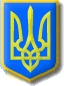 Виконавчий комітет Нетішинської міської радиХмельницької областіР О З П О Р Я Д Ж Е Н Н Я09.10.2019					Нетішин			   № 144/2019-рвПро щорічну основну відпустку Нетішинського міського голови Супрунюка О.О.Відповідно до пункту 20 частини 4 статті 42 Закону України «Про місцеве самоврядування в Україні», статей 6, 10 та 12 Закону України «Про відпустки», статті 21 Закону України «Про службу в органах місцевого самоврядування»:1. Вибуваю у щорічну основну відпустку за робочий рік від                                            05 червня 2018 року до 04 червня 2019 року терміном 10 календарних днів від21 жовтня до 30 жовтня 2019 року включно.Приступаю до виконання повноважень Нетішинського міського голови                      від 31 жовтня 2019 року.2. Відділу бухгалтерського обліку апарату виконавчого комітету Нетішинської міської ради здійснити оплату за час відпустки, у порядку та розмірах, відповідно до вимог чинного законодавства.Міський голова						   Олександр СУПРУНЮК